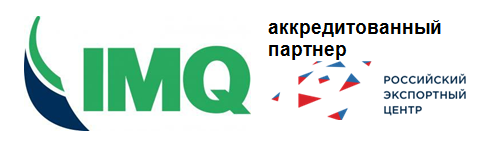 Международная сертификация продукции* обязательно для заполнения** в случае наличия, пожалуйста, приложите техническую документацию на соответствующем языке (английском или языке конкретной страны поставки);в случае отсутствия, пожалуйста, приложите краткое описание продукта на английском языке.***  в случае наличия, пожалуйста, приложите европейские или иные протоколы испытаний в соответствии с требующимися стандартами страны поставки;в случае отсутствия, пожалуйста, приложите российские протоколы испытаний в соответствии с российскими стандартами.vis-perm@yandex.ru, info@imq-ufa.ru, https://imq-ufa.ru, http://www.imq.it/en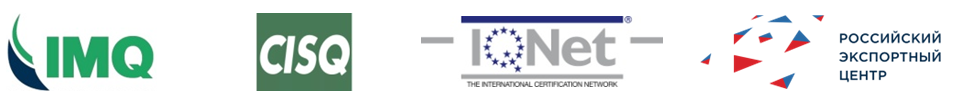 ВопросОтветНаименование организацииМесторасположение(Страна, Область, Город)Количество человек (общее)Количество площадокНаименование (включая тип, модель) продуктаКод ТН ВЭДСтраны для поставки (конкретные страны ЕС)Применяемые к продукту стандарты страны поставки (MDD, DIN, EN, EMC, LWD, CEN и др.)*Наличие технической документации/ технического файла на продукт на английском языкев соответствии с требующимися стандартами**Наличие европейских (российских или иных) протоколов испытаний продукта в соответствии с требующимися стандартами страны поставки***Наличие Системы менеджмента/Стандарт(ISO, OHSAS, IATF, LEAN, IRIS, GMP, FSC и др.)В каких системах Вы хотите сертифицировать продукцию (CE, ГОСТ Р, ЕАС, API, GxPи т.п.)Была ли Система менеджмента качества ранее сертифицирована?В случае положительного ответа, укажите орган по сертификацииБыл ли Ваш продукт ранее сертифицирован? В случае положительного ответа, укажите орган по сертификацииХотите ли получить субсидию на компенсацию части затрат по сертификации продукции в соответствии с Постановлением Правительства РФ от 17.12.2016 N 1388 «О предоставлении субсидий из федерального бюджета производителям высокотехнологичной продукции на компенсацию части затрат, связанных с сертификацией продукции на внешних рынках при реализации инвестиционных проектов»?Хотите ли получить поддержку в поиске партнеров и покупателей из ЕС через Enterprise Europe Network?Хотите принять участие в международном рейтинге предприятий и организаций Европейского фонда менеджмента качества EFQM Global Excellence Index?ФИО контактного лицаДолжностьE-mailТелефонСайтДата заполнения